	Out-of-Hours Form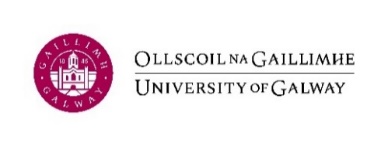 Page 1 - Risk Assessment Form for Out-of-Hours WorkThis form is to be completed by a competent assessor for any procedure/system of work to be carried out ‘out-of-hours’ by any staff member, postgraduate or postdoctoral worker. On completion, copy to the Head of Unit.Where the activity has already been risk assessed as part of the Unit Safety Statement or a Project Risk Assessment, only additional details relating to out-of-hours work aspects need to be completed*.Page 2 – Approval Form for Out-of-hours WorkingThis Form to be completed by the Head of Unit for each Staff Members; or Academic Supervisor for each P/G Student requiring ‘Out-of-hours’ access.Please confirm names of authorised persons and dates and times to Security at least 3 working days before work is due to commence. (use Page 3 or email Excel list).Page 3 – Notification to Security of Out-of-hours Working Please complete and forward to Security at least 3 working days before the out of hours work is due to commence.Date of Assessment*Where known, give Dates and Times*when work to be carried out. If not yet confirmed give proposed dates and times. Name of Assessor*Known or expected hazards associated with the activity:(including particular hazards due to out-of-hours or lone working)*:Maximum possible risk currently (without controls in place)*:Severity (1-3) X Likelihood (1-3) = Risk (1-9)Measures to be taken to reduce the level of risk (i.e. specify controls that will be put in place)*:Maximum possible risk with controls in place*:Severity (1-3) X Likelihood (1-3) = Risk (1-9)Training / Competence Prerequisite?*:	Verify that the “intended” location is safe/appropriate for the work proposed.*	Risk Category Assigned*‘Buddy’ Arrangements*Emergency Action to be taken ‘out-of-hours’*References, if anyApproved Name*Approved Name*DateDateUnitUnitStaff Member/PostgradStaff Member/PostgradIn accordance with the Safety, Health and Welfare at Work Act 2005 staff are required to co-operate with their employer so far as is necessary to enable their employer to comply with the Act.  Similarly, P/G students must comply with University’s Code of Conduct.  Accordingly, staff/ P/G students should make their Head of Unit aware of any special need that would require to be accommodated for safety/emergency purposes. Any such information will be treated in strict confidence.	No relevant special need	Yes relevant special need(s) as follows: In accordance with the Safety, Health and Welfare at Work Act 2005 staff are required to co-operate with their employer so far as is necessary to enable their employer to comply with the Act.  Similarly, P/G students must comply with University’s Code of Conduct.  Accordingly, staff/ P/G students should make their Head of Unit aware of any special need that would require to be accommodated for safety/emergency purposes. Any such information will be treated in strict confidence.	No relevant special need	Yes relevant special need(s) as follows: In accordance with the Safety, Health and Welfare at Work Act 2005 staff are required to co-operate with their employer so far as is necessary to enable their employer to comply with the Act.  Similarly, P/G students must comply with University’s Code of Conduct.  Accordingly, staff/ P/G students should make their Head of Unit aware of any special need that would require to be accommodated for safety/emergency purposes. Any such information will be treated in strict confidence.	No relevant special need	Yes relevant special need(s) as follows: In accordance with the Safety, Health and Welfare at Work Act 2005 staff are required to co-operate with their employer so far as is necessary to enable their employer to comply with the Act.  Similarly, P/G students must comply with University’s Code of Conduct.  Accordingly, staff/ P/G students should make their Head of Unit aware of any special need that would require to be accommodated for safety/emergency purposes. Any such information will be treated in strict confidence.	No relevant special need	Yes relevant special need(s) as follows: In accordance with the Safety, Health and Welfare at Work Act 2005 staff are required to co-operate with their employer so far as is necessary to enable their employer to comply with the Act.  Similarly, P/G students must comply with University’s Code of Conduct.  Accordingly, staff/ P/G students should make their Head of Unit aware of any special need that would require to be accommodated for safety/emergency purposes. Any such information will be treated in strict confidence.	No relevant special need	Yes relevant special need(s) as follows: Locations where work will be conducted (room no’s)Limited to ONE building onlyUniversity of Galway Contact Extn: 
Mobile #: (a)	List of Authorised Activities(a)	List of Authorised Activities(a)	List of Authorised ActivitiesRisk categoryRisk category* For category B/C work - give basis for competence to do this work:* For category B/C work - give basis for competence to do this work:* For category B/C work - give basis for competence to do this work:* For category B/C work - give basis for competence to do this work:* For category B/C work - give basis for competence to do this work:Signature of Supervisor	DateDate Of Induction TrainingSignature of Staff Member/ P/G student	DateSignature of Head of UnitUnit: 	Unit: 	Building:Building:Names of Approved Staff/Post Graduate students who are permitted to carryout Out of Hours workStaff or/Post Graduate's namesTimes Access RequiredFrom:                                     Until:Times Access RequiredFrom:                                     Until:Date: